 [Check against delivery]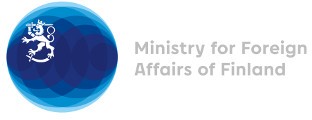 37 Session of the UPR working groupRecommendations by Finland to Austria 22 January 2021Madame President, Finland wishes to make the following recommendations to Austria:Firstly, to ratify the Optional Protocol to the International Covenant on Economic, Social and Cultural Rights and accept the competence of the Committee as regards the inquiry procedure and inter-State communications, andSecondly, to revise and harmonize its anti-discrimination laws and to improve its anti-discrimination institutions and their efficiency and approachability to ensure effective protection against all forms of discrimination, including against persons with disabilities and children and young persons in the asylum procedure. Thank you.